ГАННІВСЬКА ЗАГАЛЬНООСВІТНЯ ШКОЛА І-ІІІ СТУПЕНІВПЕТРІВСЬКОЇ СЕЛИЩНОЇ РАДИ ОЛЕКСАНДРІЙСЬКОГО РАЙОНУКІРОВОГРАДСЬКОЇ ОБЛАСТІНАКАЗ21.09. 2021                                                                                                         №152                                                                                                               с. ГаннівкаПро переведення Іскрівської  загальноосвітньої школи І-ІІІ ступенів,філії Ганнівської загальноосвітньої школиІ-ІІІ ступенів на дистанційну форму роботиНа виконання протоколу позачергового засідання комісії з питань техногенно-екологічної безпеки та надзвичайних ситуацій № 29 від 24 вересня 2021 року Петрівської селищної ради НАКАЗУЮ:Призупинити з 27 вересня 2021 року відвідування здобувачами освіти ІІ ступеня Іскрівської загальноосвітньої школи І-ІІІ ступенів, філії Ганнівської загальноосвітньої школи І-ІІІ ступенів.Завідувачу філії ЯНИШИНУ В.М.:1.Організувати освітній процес для учнів ІІ ступеня з 27 вересня 2021 року за допомогою технологій дистанційного навчання.       2.Організувати з 27 вересня 2021 року проведення дезінфекційних заходів у всіх приміщеннях ( в тому числі харчоблоках) закладів загальної середньої освіти.       3.Допускати до освітнього процесу осіб, визначених в ході проведення протиепідемічного розслідування, після завершення процесу самоізоляції, за наявності довідки про негативні результи лабораторного обстеження на корона вірус методом полімеразно-ланцюгової реакції (ПРЛ-тест).Скласти та надати інформацію про розклад навчальних  занять з активними посиланнями на блоги вчителів.Контроль за виконанням наказу залишаю за собою.Директор школи									О. КанівецьІз наказом ознайомлені:                                                                                         В. Янишин                                   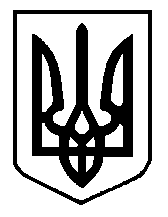 